„24. Dani psihijatrijskog društva HUMS-a“HRVATSKA UDRUGA MEDICINSKIH SESTARAPSIHIJATRIJSKO DRUŠTVO MEDICINSKIH SESTARA HUMS-aHotel Adriatic – Biograd n/m – ILIRIJA HOTELIPRIJAVA RADOVAIspunjenu prijavu, najkasnije do 20.04.2018. godine, poslati na e-mail:zinka.bratusa@kbcsm.hrTehnički organizator:Conventus travel d.o.o.Marina Getaldića 1, 10410 Velika Gorica
OIB: 44685343750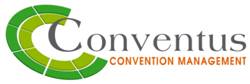 Naslov rada:1. Autor1. AutorIme i prezime, akademski ili stručni naziv:Organizacija zaposlenja, adresa:Radno mjesto:E-mail:Suautori2. Autor2. AutorIme i prezime, akademski ili stručni naziv:Organizacija zaposlenja, adresa:Radno mjesto:E-mail:3. Autor3. AutorIme i prezime, akademski ili stručni naziv:Organizacija zaposlenja, adresa:Radno mjesto:E-mail:Sažetak:( 200 - 250 riječi)Ključne riječi(3-5 riječi):Datum prijave